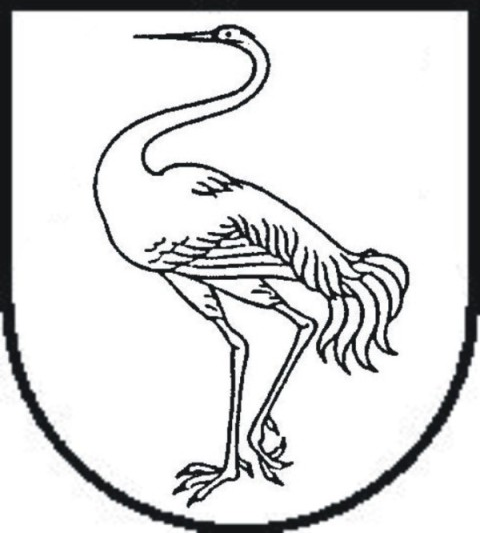 visagino savivaldybės administracijosdirektoriusįsakymasDĖL VISAGINO SAVIVALDYBĖS ADMINISTRACIJOS DIREKTORIAUS2020 M. KOVO 15 D. ĮSAKYMO NR. ĮV-E-104 „DĖL LIETUVOS RESPUBLIKOJE PASKELBTO KARANTINO PRIEMONIŲ ĮGYVENDINIMO VISAGINO SAVIVALDYBĖJE“ PAKEITIMO2020 m. balandžio ___ d. Nr. ĮV-E-____Visaginas	Vadovaudamasis Lietuvos Respublikos vietos savivaldos įstatymo 18 straipsnio 1 dalimi  ir Lietuvos Respublikos Vyriausybės 2020 m. kovo 14 d. nutarimu Nr. 207 „Dėl karantino Lietuvos Respublikos teritorijoje paskelbimo“ (2020 m. balandžio 15 d. redakcija),	pakeičiu Visagino savivaldybės administracijos direktoriaus 2020 m. kovo 15 d. įsakymą Nr. ĮV-E-104 „Dėl Lietuvos Respublikoje paskelbto karantino priemonių įgyvendinimo Visagino savivaldybėje“:	1. Pakeičiu 2.1.2 papunktį ir jį išdėstau taip:	„2.1.2. visus atvirose ir uždarose erdvėse organizuojamus renginius bei susibūrimus. Šis draudimas netaikomas renginiams atvirose erdvėse, kai renginio metu neišlipama iš automobilio ir automobilyje yra ne daugiau kaip 2 asmenys, išskyrus artimuosius giminaičius, įtėvius, įvaikius, globėjus ir rūpintojus;“	2. Pakeičiu 2.1.5 papunktį ir jį išdėstau taip:	„2.1.5. parduotuvių, įskaitant parduotuves prekybos ir (arba) pramogų centruose, turgaviečių ir kitų viešųjų prekybos vietų veiklą. Šis draudimas netaikomas:	2.1.5.1. parduotuvėms (įskaitant parduotuves prekybos ir (arba) pramogų centruose),   kurių pagrindinė veikla yra maisto, veterinarijos, vaistinių, optikos prekių ir ortopedijos techninių priemonių pardavimas;	2.1.5.2. maisto prekybai turgavietėse ir kitose viešosiose prekybos vietose;	2.1.5.3. augalų, skirtų sodinti, sėklų, trąšų prekybai lauko sąlygomis specialiai tokiai prekybai skirtose prekybos vietose, taip pat naudojant laikinuosius prekybos įrenginius kitose viešosiose prekybos vietose. Šių prekių prekyba turgavietėse draudžiama;	2.1.5.4. internetinei prekybai ir kai prekės pristatomos fiziniams ir juridiniams asmenims ar atsiimamos atsiėmimo punktuose;	2.1.5.5. parduotuvėms (įskaitant parduotuves prekybos ir (arba) pramogų centruose), į kurių patalpas patekti įrengtas atskiras tiesioginis įėjimas iš lauko ir kurių patalpose ribojamas   pirkėjų ir kitų lankytojų (toliau – pirkėjas) srautas – užtikrinamas ne mažesnis kaip 10 kv. m vienam pirkėjui tenkantis prekybos plotas arba vienu metu aptarnaujamas ne daugiau kaip vienas pirkėjas.“	3. Papildau 2.4 papunkčiu ir jį išdėstau taip:	„2.4. Leidžiu teikti stacionariose paslaugų teikimo vietose, išskyrus šio įsakymo kituose papunkčiuose nustatytus paslaugų teikimo draudimus, paslaugas, kurių metu būtinas ne ilgesnis     kaip 20 min. tiesioginis kontaktas su paslaugos gavėju, jeigu paslaugų teikimo vietose ribojamas paslaugų gavėjų ir kitų lankytojų srautas – užtikrinamas ne mažesnis kaip 10 kv. m paslaugos    teikimo vietos patalpų plotas, tenkantis vienam paslaugos gavėjui arba kitam lankytojui, arba vienu metu paslaugos teikiamos ne daugiau kaip vienam paslaugos gavėjui. Nedraudžiama teikti    finansines paslaugas ir kvalifikuotų patikimumo užtikrinimo paslaugų teikėjų sudarytų kvalifikuotų sertifikatų išdavimo paslaugas maisto prekių parduotuvėse, prekybos ir (arba) pramogų centruose.“	4. Papildau 2.5 papunkčiu ir jį išdėstau taip:	„2.5. Nurodau, kad šio įsakymo 2.1.2, 2.1.5.1–2.1.5.5 ir 2.4 papunkčiuose nurodytose renginių, prekybos ir paslaugų teikimo vietose, kuriose veikla nedraudžiama, turi būti užtikrintos valstybės lygio ekstremaliosios situacijos valstybės operacijų vadovo sprendimu nustatytos būtinos visuomenės sveikatos saugos, higienos, darbuotojų ir pirkėjų aprūpinimo būtinosiomis     asmeninėmis apsaugos priemonėmis sąlygos.“	5. Pakeičiu 6.2 papunktį ir jį išdėstau taip:	„6.2. prekybos ir paslaugų vietose, kuriose veikla nedraudžiama pagal šio Įsakymo 2.1.5  ir 2.4 papunkčių nuostatas, lankytis po vieną šeimos narį;“Administracijos direktoriusVirginijus Andrius Bukauskas